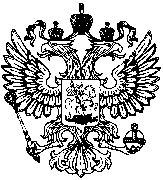 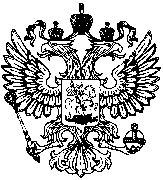 Предлагается разместить на официальном сайте возглавляемого Вами органа местного самоуправления в разделе «Приморская межрайонная прокуратура», а также в социальных сетях, информацию с разъяснениями законодательства:Федеральным законом от 14.07.2022 № 294-ФЗ «О внесении изменений в статьи 1 и 6 Федерального закона «О дополнительных гарантиях по социальной поддержке детей-сирот и детей, оставшихся без попечения родителей» регламентирован вопрос оказания социальной поддержки лицам из числа детей-сирот и детей, оставшихся без попечения родителей, лицам, потерявшим в период обучения обоих родителей или единственного родителя.Так, дополнительные государственные гарантии предоставляются лицам из числа детей-сирот и детей, оставшихся без попечения родителей, а также лицам, потерявшим в период обучения обоих родителей или единственного родителя, обучающимся, по образовательным программам основного и среднего общего образования за счет средств бюджетов. В данном случае гарантируется полное государственное обеспечение до завершения указанными лицами обучения по вышеуказанным образовательным программам.Лица, потерявшие в период обучения родителей или единственного родителя, обучающиеся по основным профессиональным образовательным программам на платной основе, имеют право перехода на бесплатное обучение в случаях и порядке, предусмотренных федеральным органом исполнительной власти, осуществляющим функции по выработке и реализации государственной политики и нормативно-правовому регулированию в сфере высшего образования, по согласованию с федеральным органом исполнительной власти, осуществляющим функции по выработке и реализации государственной политики и нормативно-правовому регулированию в сфере общего образования.И.о. межрайонного прокурора                                                                А.Н. ЛобановЕ.С. Бакина, тел. 63-39-65Главам муниципальных образований (по списку)На №  эл.подпись